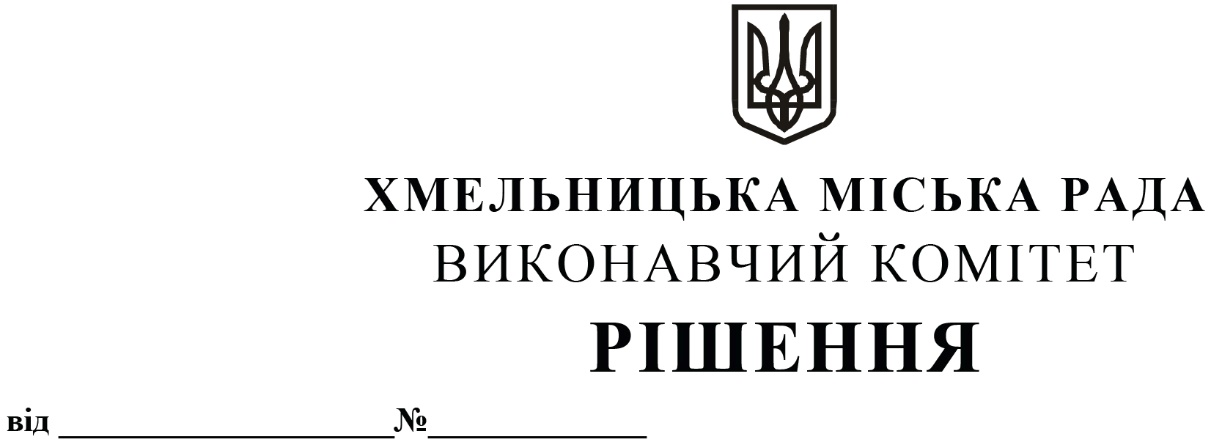 Про     створення      комісій     з      питань      безоплатної      приймання-передачі        зі спільної      власності          територіальних громад   сіл,  селищ,  міста Хмельницького району Хмельницької області у комунальнувласність         Хмельницької           міської територіальної    громади  закладів  освіти           Розглянувши клопотання Департаменту освіти та науки Хмельницької міської ради, на виконання  рішення  двадцять  дев’ятої  сесії Хмельницької міської ради від 23.12.2020 «Про надання згоди на прийняття зі  спільної власності територіальних громад  сіл, селищ, міста Хмельницького району Хмельницької області у комунальну власність Хмельницької      міської територіальної громади закладів освіти», керуючись рішенням сорок другої сесії міської ради  від 17.09.2014 № 17 «Про затвердження порядку подання та розгляду пропозицій щодо передачі об’єктів в комунальну власність міста та утворення і роботи комісії з питань передачі об’єктів в комунальну власність міста», Законом України «Про місцеве самоврядування в Україні», Законом України «Про передачу об’єктів права державної та комунальної власності», виконавчий комітет міської радиВИРІШИВ:1. Створити комісію з питань безоплатної приймання-передачі зі спільної власності  територіальних громад сіл, селищ, міста Хмельницького району Хмельницької області у комунальну власність Хмельницької міської територіальної громади Пироговецького ліцею, об’єктів нерухомості, що належать до закладу освіти, а також закріпленого за ним індивідуально визначеного майна,  у складі згідно з додатком 1. 2. Створити комісію з питань безоплатної приймання-передачі зі спільної власності  територіальних громад сіл, селищ, міста Хмельницького району Хмельницької області у комунальну власність Хмельницької міської територіальної громади Масівецької загальноосвітньої школи І-ІІ ступенів, об’єктів нерухомості, що належать до закладу освіти, а також закріпленого за ним індивідуально визначеного майна, у складі згідно з додатком 2. 3. Створити комісію з питань безоплатної приймання-передачі зі спільної власності  територіальних громад сіл, селищ, міста Хмельницького району Хмельницької області у комунальну власність Хмельницької міської територіальної громади Водичківської загальноосвітньої школи І-ІІ ступенів, об’єктів нерухомості, що належать до закладу освіти, а також закріпленого за ним індивідуально визначеного майна у складі, згідно з додатком 3. 4. Створити комісію з питань безоплатної приймання-передачі зі спільної власності  територіальних громад сіл, селищ, міста Хмельницького району Хмельницької області у комунальну власність Хмельницької міської територіальної громади Давидковецької загальноосвітньої школи І-ІІІ ступенів, об’єктів нерухомості, що належать до закладу освіти, а також закріпленого за ним індивідуально визначеного майна, у складі згідно з додатком 4. 5. Створити комісію з питань безоплатної приймання-передачі зі спільної власності  територіальних громад сіл, селищ, міста Хмельницького району Хмельницької області у комунальну власність Хмельницької міської територіальної громади Копистинського навчально-виховного комплексу «Загальноосвітня школа І-ІІІ ступенів, центр розвитку творчих здібностей дитини», об’єктів нерухомості, що належать до закладу освіти, а також закріпленого за ним індивідуально визначеного майна, у складі згідно з додатком 5.           6. Контроль за виконанням рішення покласти на заступника міського голови           М. Кривака та Департамент освіти та науки Хмельницької міської ради.Міський голова                                                                                                   О. СИМЧИШИН                                                                                                  Додаток 1                                                                                                  до рішення виконавчого комітету                                                                                                  від 28.01.2021 № 48Складкомісії з питань безоплатної приймання-передачі зі спільної власності  територіальних громад сіл, селищ, міста Хмельницького району Хмельницької області у комунальну власність Хмельницької міської територіальної громади Пироговецького ліцею, об’єктів нерухомості, що належать до закладу освіти, а також закріпленого за ним індивідуально визначеного майнаСкладкомісії з питань безоплатної приймання-передачі зі спільної власності  територіальних громад сіл, селищ, міста Хмельницького району Хмельницької області у комунальну власність Хмельницької міської територіальної громади Масівецької загальноосвітньої школи І-ІІ ступенів, об’єктів нерухомості, що належать до закладу освіти, а також закріпленого за ним індивідуально визначеного майнаГолова комісії:Кривак Михайло Михайлович                       заступник міського голови.Заступник голови комісії:Балабуст Надія Юріївна                                  в. о. директора Департаменту освіти та науки                                                                            Хмельницької міської ради.Члени комісії:Алєксєєва Світлана Дмитрівна                     завідуючий господарством Масівецької  загальноосвітньої школи І-ІІ ступенів;                                                                            
Войталюк Алла Анатоліївна                         депутат  Хмельницької міської ради(за згодою);Гасюк Оксана Миколаївна                             вчитель Масівецької загальноосвітньої                                                                           школи І-ІІ ступенів Григоров Ігор Миколайович                         директор Масівецької загальноосвітньої                                                                            школи І-ІІ ступенів;Діденко Микола Павлович                            староста сіл Масівці, Богданівці, Березове;Коверда Тарас Валентинович                        голова профспілкового комітету Масівецької                                                                 загальноосвітньої школи І-ІІ ступенів;Конорева Олена Володимирівна                    головний економіст бюджетного відділу                                                                            фінансового управління Хмельницької                                                                            міської ради;Кумарьова Оксана Миколаївна                      завідувач служби бухгалтерського обліку,                                                                             планування та звітності Департаменту освіти                                                                           та науки Хмельницької міської ради;Кшемінська Валентина Степанівна               головний спеціаліст відділу оренди та                                                                            приватизації комунального майна управління                                                                           житлової політики і майна Хмельницької                                                                            міської ради;Римар Юлія Станіславівна                              головний юрисконсульт Департаменту освіти                                                                            та науки Хмельницької міської ради.Керуючий справами виконавчого комітету                                                                                         Ю. САБІЙВ.о. директора Департаменту                                                                            Н. БАЛАБУСТ                                                                                                  Додаток 3                                                                                                  до рішення виконавчого комітету                                                                                                  від 28.01.2021 № 48Складкомісії з питань безоплатної приймання-передачі зі спільної власності  територіальних громад сіл, селищ, міста Хмельницького району Хмельницької області у комунальну власність Хмельницької міської територіальної  громади Водичківської загальноосвітньої школи І-ІІ ступенів, об’єктів нерухомості, що належать до закладу освіти, а також закріпленого за ним індивідуально визначеного майнаГолова комісії:Кривак Михайло Михайлович                       заступник міського голови.Заступник голови комісії:Балабуст Надія Юріївна                                   в. о. директора Департаменту освіти та науки                                                                             Хмельницької міської ради.Члени комісії:        Бондар Болеслав Йосипович                           староста сіл Шаровечка, Мацьківці,                                                                             Малашівці, Волиця, Водички, Климківці;                                                                    
Войталюк Алла Анатоліївна                            депутат  Хмельницької міської ради                                                                             (за згодою);Конорева Олена Володимирівна                    головний економіст бюджетного відділу                                                                            фінансового управління Хмельницької                                                                            міської ради;Кумарьова Оксана Миколаївна                      завідувач служби бухгалтерського обліку,                                                                             планування та звітності Департаменту освіти                                                                           та науки Хмельницької міської ради;Кшемінська Валентина Степанівна               головний спеціаліст відділу оренди та                                                                            приватизації комунального майна управління                                                                           житлової політики і майна Хмельницької                                                                            міської ради;Починок Надія Іванівна                                  директор Водичківської загальноосвітньої                                                                            школи І-ІІ ступенів;Пуговиця Неля Іванівна                                  вчитель Водичківської загальноосвітньої                                                                            школи І-ІІ ступенів;Римар Юлія Станіславівна                              головний юрисконсульт Департаменту освіти                                                                            та науки Хмельницької міської ради.Чорна Наталія Василівна                                       вчитель Водичківської загальноосвітньої                                                                            школи І-ІІ ступенів;Чорний Петро Васильович                             голова профспілки Водичківської                                                                            загальноосвітньої школи І-ІІ ступенів. Керуючий справами виконавчого комітету                                                                                         Ю. САБІЙВ.о. директора Департаменту                                                                            Н. БАЛАБУСТ                                                                                                  Додаток 4                                                                                                  до рішення виконавчого комітету                                                                                                  від 28.01.2021 № 48Складкомісії з питань безоплатної приймання-передачі зі спільної власності  територіальних громад сіл, селищ, міста Хмельницького району Хмельницької області у комунальну власність Хмельницької міської територіальної громади Давидковецької загальноосвітньої школи І-ІІІ ступенів, об’єктів нерухомості, що належать до закладу освіти, а також закріпленого за ним індивідуально визначеного майнаГолова комісії:Кривак Михайло Михайлович                       заступник міського голови.Заступник голови комісії:Балабуст Надія Юріївна                                   в. о. директора Департаменту освіти та науки                                                                             Хмельницької міської ради.Члени комісії:   Бондар Віталій Миколайович                         голова профспілкового комітету                                                                  Давидковецької загальноосвітньої                                                                   школи І-ІІІ ступенів;                                                                        
Войталюк Алла Анатоліївна                           депутат  Хмельницької міської ради                                                                    (за згодою);Гончар Володимир Антонович                      завідуючий господарством Давидковецької                                                                   загальноосвітньої школи І-ІІІ ступенів;Конорева Олена Володимирівна                    головний економіст бюджетного відділу                                                                            фінансового управління Хмельницької                                                                            міської ради;Кулик Оксана Володимирівна                       директор Давидковецької загальноосвітньої                                                                            школи І-ІІІ ступенів;Кумарьова Оксана Миколаївна                      завідувач служби бухгалтерського обліку,                                                                             планування та звітності Департаменту освіти                                                                           та науки Хмельницької міської ради;Кшемінська Валентина Степанівна               головний спеціаліст відділу оренди та                                                                            приватизації комунального майна управління                                                                           житлової політики і майна Хмельницької                                                                            міської ради;Римар Юлія Станіславівна                              головний юрисконсульт Департаменту освіти                                                                            та науки Хмельницької міської ради;Юрковський Павло Вікторович                    заступник директора з навчально- виховної                                                                            роботи Давидковецької загальноосвітньої                                                                            школи І-ІІІ ступенів.Ярмощук Олена Степанівна                           староста села Давидківці.Керуючий справами виконавчого комітету                                                                                         Ю. САБІЙВ.о. директора Департаменту                                                                            Н. БАЛАБУСТ                                                                                                  Додаток 5                                                                                                  до рішення виконавчого комітету                                                                                                  від 28.01.2021 № 48Складкомісії з питань безоплатної приймання-передачі зі спільної власності  територіальних громад сіл, селищ, міста Хмельницького району Хмельницької області у комунальну власність Хмельницької міської територіальної    громади Копистинського навчально-виховного комплексу «Загальноосвітня школа І-ІІІ ступенів, центр розвитку творчих здібностей дитини», об’єктів нерухомості, що належать до закладу освіти, а також закріпленого за ним індивідуально визначеного майнаГолова комісії:Кривак Михайло Михайлович                       заступник міського голови.Заступник голови комісії:Балабуст Надія Юріївна                                в. о. директора Департаменту освіти та науки                                                                          Хмельницької міської ради.Члени комісії:   Бойко Алла Тимофіївна                                директор Копистинського навчально-                                                                         виховного комплексу «Загальноосвітня                                                                          школа І-ІІІ ступенів, центр розвитку                                                                          творчих здібностей дитини»;                                
Войталюк Алла Анатоліївна                        депутат  Хмельницької міської ради (за згодою);Ільченко Алла Олександрівна                      завідуючий господарством Копистинського                                                                         навчально-виховного комплексу                                                                          «Загальноосвітня школа І-ІІІ ступенів,                                                                          центр розвитку творчих здібностей дитини»;Конорева Олена Володимирівна                  головний економіст бюджетного відділу                                                                          фінансового управління Хмельницької                                                                          міської ради;Кумарьова Оксана Миколаївна                    завідувач служби бухгалтерського обліку,                                                                           планування та звітності Департаменту освіти                                                                         та науки Хмельницької міської ради;Кшемінська Валентина Степанівна             головний спеціаліст відділу оренди та                                                                          приватизації комунального майна управління                                                                         житлової політики і майна Хмельницької                                                                          міської ради;Лукіянчук Наталія Володимирівна             заступник директора  з навчально- виховної                                                                          роботи Копистинського навчально-виховного                                                                         комплексу «Загальноосвітня школа І-ІІІ                                                                          ступенів, центр розвитку творчих здібностей                                                                          дитини»;Надопта Лариса Миколаївна                        голова профспілкового комітету                                                                          Копистинського навчально-виховного                                                                         комплексу «Загальноосвітня школа І-ІІІ                                                                          ступенів, центр розвитку творчих здібностей                                                                          дитини»;Панчук  Лілія Василівна                               староста сіл Копистин, Івашківці, Колибань,                                                                          Мала Колибань та селища Богданівці;Римар Юлія Станіславівна                            головний юрисконсульт Департаменту освіти                                                                          та науки Хмельницької міської ради.Керуючий справами виконавчого комітету                                                                                         Ю. САБІЙВ.о. директора Департаменту                                                                            Н. БАЛАБУСТГолова комісії:Кривак МихайлоМихайлович заступник міського голови.Заступник голови комісії:Балабуст Надія Юріївна в.о. директора Департаменту освіти та науки Хмельницькоїміської ради.Члени комісії: Войталюк Алла Анатоліївна Войтюк ЛюдмилаВолодимирівнаВітюк Олександр ІвановичГонтар Наталія Василівнадепутат  Хмельницької міської ради (за згодою);директор Пироговецького ліцею;завідуючий господарством Пироговецького ліцею;голова профспілкового комітету Пироговецького ліцею;Конорева Олена Володимирівнаголовний економіст бюджетного відділу фінансового управління Хмельницької міської ради;Кумарьова ОксанаМиколаївнаКшемінська ВалентинаСтепанівназавідувач  служби бухгалтерського обліку, планування та звітності Департаменту освіти та науки Хмельницькоїміської ради.головний спеціаліст відділу оренди та приватизації комунального майна управління  я житлової політики і майна  Хмельницької міської ради;Римар ЮліяСтаніславівнаСулима Олександра ГенадіївнаЧернюк Володимир Анатолійович                     головний юрисконсульт Департаменту освіти та науки Хмельницької міської ради;заступник директора Пироговецького ліцею.староста сіл Пирогівці, Прибузьке, Пархомівці, Бахматівці.Керуючий справами виконавчого комітету    В.о. директора Департаменту                                                                                               Ю. САБІЙ                                                                      Н. БАЛАБУСТ                                                                                         Додаток 2                                                   до рішення виконавчого                           комітету міської ради                           від 28.01.2021 № 48